São Paulo,       de       de      .Ofício nº       /      .Assunto: Indicação de Permanência da Designação para exercer a função de Gerente de Organização Escolar	Prezado(a) Senhor(a) Dirigente,Venho por meio deste propor a permanência da designação do servidor      , RG.      , Agente de Organização Escolar, DI      , SQ     -     -QAE, RS      , PV      , classificado(a) na EE      ,Diretoria de Ensino – Região      , para exercer a função de Gerente de Organização Escolar, na EE      , Diretoria de Ensino – Região Norte 2. Informamos que a unidade escolar comporta a referida função gratificada, constando na relação de escolas publicadas no anexo do Decreto nº 65.348, de 9-12-2020, além do servidor indicado  atender a todos os requisitos previsto na legislação vigente para ser designado Gerente de Organização Escolar, a partir de      .Após apreciação do expediente, por vossa senhoria, havendo deferimento da indicação, solicito o devido apostilamento da designação do servidor supracitado na Portaria da Designação vigente, cujo ato deve ser publicado, nos termos Inciso V do Comunicado Externo Conjunto Subsecretaria/CGRH - 2021 - nº 17.Sem mais para o momento.Atenciosamente,____________________Assinatura e carimbo doDiretor de escolaIlma Sra.Rosana GuerrieiroDirigente Regional de EnsinoRegião Norte 2GOVERNO DO ESTADO DE SÃO PAULOSECRETARIA DE ESTADO DA EDUCAÇÃODIRETORIA DE ENSINO - REGIÃO NORTE 2(Nº U.A.) – (Nome de U.E.)                                       (Endereço da U.E)CEP:                           – São Paulo – SPTelefone:                  – E-mail:    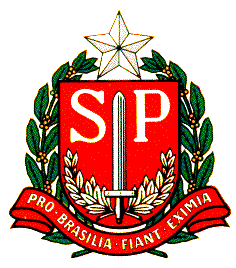 